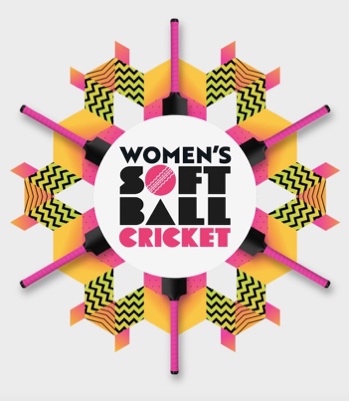 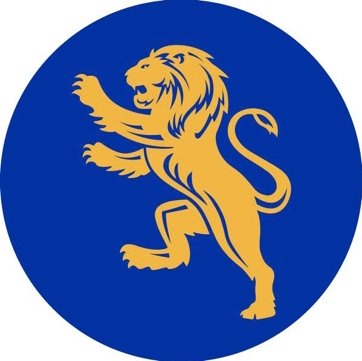 Each club should have an assigned DBS club member and first aider